               ҠАРАР                                                        ПОСТАНОВЛЕНИЕ«05»  март 2020 й.                             №9                   «05» марта  2020 г.О внесении изменений  в постановление администрации  сельского поселения Волковский сельсовет муниципального района Республики Башкортостан от 27.12.2019 г № 49  «Об утверждении порядка осуществления администрацией сельского поселения Волковский сельсовет муниципального района Благовещенский район Республики Башкортостан бюджетных полномочий главных администраторов доходов бюджетов бюджетной системы Российской Федерации» В соответствии со статьей 20  Бюджетного кодекса Российской Федерации и Указаниями  о порядке принятия бюджетной классификации Российской Федерации администрация сельского поселения Волковский сельсовет муниципального района Благовещенский район Республики Башкортостан ПОСТАНОВЛЯЕТ:Приложение №1 «Перечень  главных администраторов доходов бюджетов бюджетной системы Российской Федерации  – органов местного самоуправления муниципального района Благовещенский  район Республики Башкортостан после строки: 000 20249999100000150 «Прочие межбюджетные трансферты, передаваемые бюджетам сельских поселений» установить следующую структуру кода подвида доходов:дополнить строками:2) Приложение №2 «Перечень  главных администраторов доходов бюджетовбюджетной системы Российской Федерации  – органов местного самоуправления муниципального района Благовещенский  район Республики Башкортостан» дополнить строками:             2. Настоящее постановление вступает в силу с момента подписания.3. Контроль за исполнением настоящего постановления оставляю за собой.Глава сельского поселения Волковский сельсовет	 	Г.Р. КарамоваБАШКОРТОСТАН РЕСПУБЛИКАҺЫ БЛАГОВЕЩЕН РАЙОНЫМУНИЦИПАЛЬ РАЙОНЫНЫҢВОЛКОВАУЫЛ СОВЕТЫАУЫЛ  БИЛӘМӘҺЕ ХАКИМИӘТЕ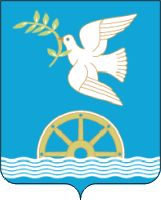 АДМИНИСТРАЦИЯ СЕЛЬСКОГО ПОСЕЛЕНИЯ ВОЛКОВСКИЙ СЕЛЬСОВЕТМУНИЦИПАЛЬНОГО РАЙОНА БЛАГОВЕЩЕНСКИЙ РАЙОН РЕСПУБЛИКИ БАШКОРТОСТАН7201 150Прочие межбюджетные трансферты, передаваемые бюджетам сельских поселений на расходные обязательства, возникающие при выполнении полномочий органов местного самоуправления по отдельным вопросам местного значенияКод бюджетной классификацииНаименование дохода79120249999107201150Прочие межбюджетные трансферты, передаваемые бюджетам сельских поселений (Прочие межбюджетные трансферты, передаваемые бюджетам сельских поселений на расходные обязательства, возникающие при выполнении полномочий органов местного самоуправления по отдельным вопросам местного значения)